The Prayer 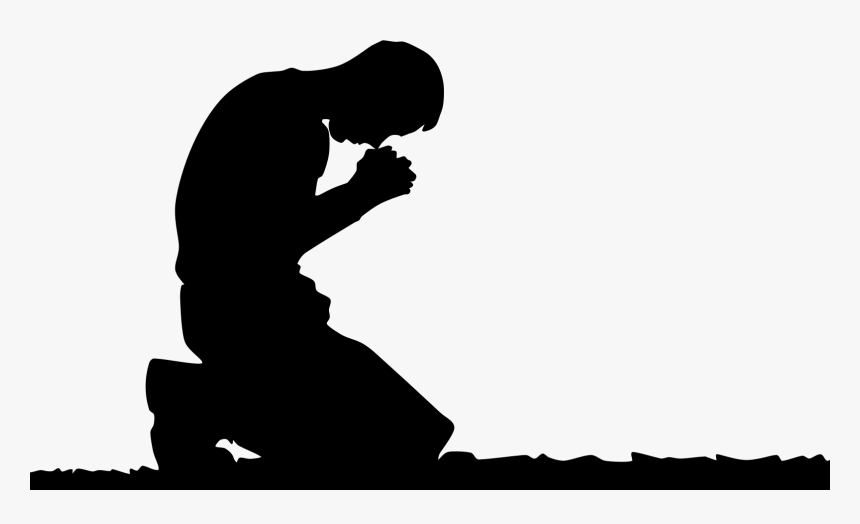 Jesus Gave UsPastor Toby  9/10/2023 The “Fine Print” of ForgivenessMatthew 6:12, 14-15How God’s Forgiveness Works:Anyone who _______ on the name of the Lord will immediately receive the _______ and ___________ of being “forgiven.” (Romans 10:13)This new _______ does not immediately translate into the holy __________ and _____________ with God that we want and need. As we ___________ our sins to God each day and begin to _______ Him, we bring the blessings of our “Forgiven” ________ into our _____________. (1 John 1:9)__________ over sin.____________ with God.The “Fine Print”:Only two things can disrupt Your daily experience of the blessings of forgiveness: An unwillingness to ________ with your sin. (1 John 1:9,      1 Peter 3:7, Psalm 66:18)An unwillingness to _________ others. (Matthew 6:14-15, Mark 11:24-25, Luke 6:37)Why is this such a big deal?It proves you don’t see _____________ properly.It proves you don’t see _______ properly.It proves you don’t understand how _____________ works.